ВНИМАНИЕ!Уважаемые абитуриенты, а также их законные представители!Оформление договора на оказание платных образовательных услуг производится в случае наличия при себе следующих документов:Кабинет 106 А – юридический отдел (ул. Набережная,1)- копия квитанции об оплате обучения ОБЯЗАТЕЛЬНО (за 4 месяца);- паспорт абитуриента + копия (1лист, прописка – на 1 листе);- паспорт законного представителя (Заказчика по договору) + копия (1лист, прописка – на 1 листе).Заключение договоров осуществляется:Понедельник – пятницас 8.30 до 15.30обеденный перерывс 13.00 до 13.30РЕКВИЗИТЫ ДЛЯ ОПЛАТЫОплата за обучениеПолучатель: комитет финансов  Волгоградской области(ГБ ПОУ «ВПТ»» л.с. 20523Ш92760)ИНН 3435000442КПП 343501001ОКТМО 18710000Единый казначейский счет: 40102810445370000021Казначейский счет: 03224643180000002900в Отделение Волгоград Банка России//УФК по Волгоградской области г. ВолгоградБИК 011806101КБК 00000000000000000130В назначении платежа указывать ФИО плательщика, а также ФИО студента.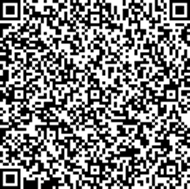 ОБУЧЕНИЕ№Специальность/профессияОплата за год(руб.)Оплата за месяц (руб.)Оплата за 4 месяца (руб.)138.02.01 «Экономика и бухгалтерский учет (по отраслям)» (Б)45 000,04 500,0 18 000,0 223.02.07. «Техническое обслуживание и ремонт двигателей, систем и агрегатов автомобилей» (ТОА)52 000,05 200,020 800,0309.02.01 «Компьютерные системы и комплексы» (ЭВТ)52 000,05 200,020 800,0409.02.07 «Информационные системы и программирование» (ИСП)52 000,05 200,020 800,0543.02.15 «Поварское и кондитерское дело» (ПКД)45 000,04 500,018 000,0644.02.05 Коррекционная педагогика в начальном образовании (КП)45 000,04 500,018 000,0